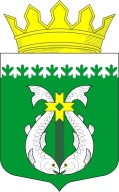 РОССИЙСКАЯ ФЕДЕРАЦИЯVEN'AN FEDERATSIIРЕСПУБЛИКА КАРЕЛИЯKARJALAN TAZAVALDUАДМИНИСТРАЦИЯСУОЯРВСКОГО МУНИЦИПАЛЬНОГО ОКРУГАSUOJÄRVEN YMBÄRISTÖN HALLINDOПОСТАНОВЛЕНИЕ04.05.2023                                                                                             № 497Об утверждении состава районной жилищной комиссииСуоярвского муниципального округаВ соответствии с  Жилищным кодексом Российской Федерации,
пунктами 3 и 6 части 1 статьи 14, пунктом 3 части 1 статьи 15, Федерального закона от 06.10.2003 г. № 131-ФЗ «Об общих принципах организации местного самоуправления в Российской Федерации»1. Утвердить состав районной жилищной комиссии Суоярвского  муниципального округа (приложение № 1)2. Признать утратившим силу постановление администрации Суоярвского муниципального округа от 08.02.2023 № 150 «Об утверждении состава районной жилищной комиссии Суоярвского муниципального округа»3. Контроль за исполнением настоящего постановления возложить на Первого заместителя главы администрации Суоярвского муниципального округа С.С. ДенисоваГлавы Суоярвскогомуниципального округа                                                                        Р.В.ПетровРазослать: Дело, юридический отдел, МКУ «ЦУМИ и ЗР Суоярвского района»                                                                               ПРИЛОЖЕНИЕ № 1к постановлению администрации Суоярвского муниципального округа № 497 от 04.05.2023СОСТАВрайонной жилищной комиссииСуоярвского муниципального округаПотехин С.В. 		    Общественный деятель			Семенов Д.А. 		  Депутат совета Суоярвского муниципального округаПетров Е.С.                            Депутат совета Суоярвского муниципального округаПредседатель комиссии: Денисов С.С.Первый заместитель главы администрации Суоярвского муниципального округаЗаместитель председателя: Галимзянова П.О.Председатель МКУ «ЦУМИ и ЗР Суоярвского района»Секретарь комиссии:Пирняк Е. В.Специалист по управлению муниципальным жилищным фондом МКУ «ЦУМИ и ЗР Суоярвского района»Члены комисси:Соболь А.В.Заместитель председателя МКУ «ЦУМИ и ЗР Суоярвского района», специалист по архитектуре и градостроительной деятельностиВолкова Е.В.Ведущий специалист юридического отдела администрации Суоярвского муниципального округа